History Long Term Plan 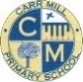 History Long Term Plan History Long Term Plan History Long Term Plan History Long Term Plan History Long Term Plan History Long Term Plan History Long Term Plan Phase/cyclePhase/cycleAutumn Autumn Spring Spring Summer Summer NurseryNurseryMe and My Family My life storyGrowingChanges from being a baby to nowHouses and Homes Old and new housesDifferent types of homes and buildingsRecRecArtefactsChanges within living memory- homes/ technology/ meThe Queen’s CrownChanges- old and new/ now and thenCastles/ kings and queensThe Great Fire of LondonPast and present/ similarities and differences KS1AChanges in my locality: Carr Mill (AD 1837 – present day)Lives of significant individuals- Used to compare aspects of life in different periods in Britain. WW1: The life of a man called CharlesLives of significant individuals that have contributed towards international achievements.Stephenson’s Rocket(AD 1829)Significant historical events, people and places in my locality- Rainhill Rocket Trials and the railwaysKS1BMy Memory Box(AD 1970 – present day)Changes within living memory. Where appropriate, these should reveal aspects of change in National Life. The Titanic (AD 1912)National events beyond living memory- The Titanic sinking and its implications on life todayGreat Explorers(AD 1066 – present day)National/ international events beyond living memory- British History compared to international historyLKS2AStone Age Britain(Early Civilizations) (Stone Age study- 15,000BC – AD43)Changes in Britain from the Stone Age to the Bronze Age Britain from the Bronze Age to the end of the Iron AgeBronze age- Iron Age- 15,000BC – AD43)Changes in Britain from the Bronze Age to the Iron AgeRoman Britain(55BC-AD 410)British History-Roman Britain LKS2BLocal History: The legacy of St Helens(AD 1800-St Helens Crown Glass AD 1826) Local History-Pilkington Brothers/ Coal mining/ Glass makingCoaly and PaneyGreat Victorians(10,000BC- now) A study of an aspect or theme (monarchy/peasantry) in British History since 1066The Achievements of the Earliest Civilizations(80000 BC- 395 BC)Ancient History-Ancient Egypt in depth study (trade theme)  The boy behind the golden maskUKS2AAnglo Saxons(793AD-1066AD) British History- Britain’s settlement by Anglo-Saxons and ScotsVikings: The Struggle for the British Kingdom (793AD-1066AD) British History- Viking and Anglo-Saxon struggle for the Kingdom of England. The British Empire AD1700 – present day)Study of an aspect or theme (Empire) in British history since 1066UKS2BThe Battle of BritainStudy of an aspect or theme (War) since 1066Ancient Maya AD 900)Ancient History-Mayan Civilisation (Comparison with non-European society) Ancient Greece(3000BC-146BC) Ancient History-Ancient GreeksFocusFocusBritish HistoryBritish HistoryLocal HistoryLocal HistoryWorld/ Ancient HistoryWorld/ Ancient History